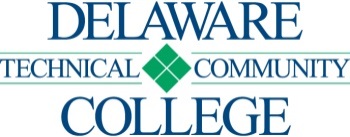 CAMPUS LOCATION:  Wilmington, Georgetown							COURSE SEQUENCE SHEET	Curriculum:    Radiologic Technology								Curriculum Code Designation: AHTAASRADEffective:	      2022-52  SSC 100 is a prerequisite for all developmental and 100 level courses.				Date								Name:SUMMER START[ ] No developmental education requirements[  ] MAT 052[ ] MAT 062[ ] MAT 099ID#:Matriculation Date:              SEMESTER              SEMESTERCOURSE NUMBER AND TITLE	CreditsCreditsLectureLectureLabOfferedCompletedGradePREREQUISITESPREREQUISITESPREREQUISITESCO-REQUISITESCOURSES FOR APPLICATIONCOURSES FOR APPLICATIONCOURSES FOR APPLICATIONCOURSES FOR APPLICATIONCOURSES FOR APPLICATIONCOURSES FOR APPLICATIONCOURSES FOR APPLICATIONCOURSES FOR APPLICATIONCOURSES FOR APPLICATIONSSC 100 First Year Seminar110NoneBIO 120 Anatomy and Physiology I542SSC 100 or concurrentCHM 110 General Chemistry432SSC 100 or concurrentMAT 162 Statistical Reasoning440Test scores or MAT 020 or MAT 062 or concurrentTOTAL14124FIRST SEMESTER (SUMMER)FIRST SEMESTER (SUMMER)FIRST SEMESTER (SUMMER)FIRST SEMESTER (SUMMER)FIRST SEMESTER (SUMMER)FIRST SEMESTER (SUMMER)FIRST SEMESTER (SUMMER)FIRST SEMESTER (SUMMER)FIRST SEMESTER (SUMMER)RAD 105 Intro to Patient Care & Radiography322BIO 120, CHM 110, MAT 162 or higherBIO 100 Medical Terminology330SSC 100 or concurrent 121 Anatomy and Physiology II542BIO 120TOTAL1194SECOND SEMESTER (FALL)SECOND SEMESTER (FALL)SECOND SEMESTER (FALL)SECOND SEMESTER (FALL)SECOND SEMESTER (FALL)SECOND SEMESTER (FALL)SECOND SEMESTER (FALL)SECOND SEMESTER (FALL)SECOND SEMESTER (FALL)RAD 130 Radiographic Procedures I433RAD 105RAD 140 Principles of Radiographic Imaging I330RAD 105RAD 160 Clinical Radiography I3016RAD 105ENG 101 Composition I330Test scores or ENG 011 or concurrentTOTAL13919THIRD SEMESTER (SPRING)THIRD SEMESTER (SPRING)THIRD SEMESTER (SPRING)THIRD SEMESTER (SPRING)THIRD SEMESTER (SPRING)THIRD SEMESTER (SPRING)THIRD SEMESTER (SPRING)THIRD SEMESTER (SPRING)THIRD SEMESTER (SPRING)RAD 131 Radiographic Procedures II433RAD 130RAD 141 Principles of Radiographic Imaging II330RAD 140RAD 150 Radiation Protection & Biology220RAD 140RAD 161 Clinical Radiography II3016RAD 160ENG 102 Composition II330ENG 101TOTAL151119FOURTH SEMESTER (SUMMER)FOURTH SEMESTER (SUMMER)FOURTH SEMESTER (SUMMER)FOURTH SEMESTER (SUMMER)FOURTH SEMESTER (SUMMER)FOURTH SEMESTER (SUMMER)FOURTH SEMESTER (SUMMER)FOURTH SEMESTER (SUMMER)FOURTH SEMESTER (SUMMER)RAD 162 Clinical Radiography III5024BIO 121,  RAD 161TOTAL5024FIFTH SEMESTER (FALL)FIFTH SEMESTER (FALL)FIFTH SEMESTER (FALL)FIFTH SEMESTER (FALL)FIFTH SEMESTER (FALL)FIFTH SEMESTER (FALL)FIFTH SEMESTER (FALL)FIFTH SEMESTER (FALL)FIFTH SEMESTER (FALL)RAD 230 Radiographic Procedures III322RAD 131RAD 240 Radiographic Equipment Operation & Quality Assurance330RAD 141RAD 260 Clinical Radiography IV5024RAD 162PSY 121 General Psychology330SSC 100 or concurrentTOTAL14826SIXTH SEMESTER (SPRING)SIXTH SEMESTER (SPRING)SIXTH SEMESTER (SPRING)SIXTH SEMESTER (SPRING)SIXTH SEMESTER (SPRING)SIXTH SEMESTER (SPRING)SIXTH SEMESTER (SPRING)SIXTH SEMESTER (SPRING)SIXTH SEMESTER (SPRING)SIXTH SEMESTER (SPRING)RAD 222 Selected Topics in Radiography330RAD 260RAD 250 Radiographic Pathology220RAD 260RAD 261 Clinical Radiography V5024RAD 260SOC 213 Ethical Issues in Health Care330NoneTOTAL13824GRAND TOTAL8557120120